TUGAS AKHIR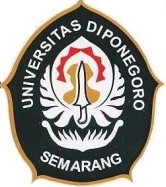 Periode 154Landasan Program Perencanaan dan Perancangan ArsitekturPERANCANGAN TEMPAT PELELANGAN IKAN (TPI) DENGAN PENDEKATAN ARSITEKTUR MODERN DI KECAMATAN JUWANA KABUPATEN PATIDiajukan untuk memenuhi sebagian persyaratan guna memperoleh gelar Sarjana ArsitekturOleh:FITRI MELINIA RAMANDANINIM. 21020118120025PROGRAM STUDI SARJANA ARSITEKTUR DEPARTEMEN ARSITEKTUR FAKULTAS TEKNIKUNIVERSITAS DIPONEGOROSEMARANG2022